NÁRODNÁ RADA SLOVENSKEJ REPUBLIKY	VIII. volebné obdobieČíslo: CRD-2423/2020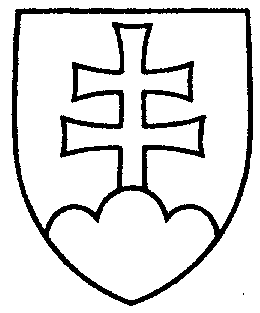 740UZNESENIENÁRODNEJ RADY SLOVENSKEJ REPUBLIKYzo 7. mája 2021k vládnemu návrhu zákona, ktorým sa mení a dopĺňa zákon č. 274/2017 Z. z. o obetiach trestných činov a o zmene a doplnení niektorých zákonov v znení zákona č. 231/2019 Z. z. a ktorým sa mení a dopĺňa zákon Národnej rady Slovenskej republiky č. 171/1993 Z. z. o Policajnom zbore v znení neskorších predpisov (tlač 361)Národná rada Slovenskej republiky	po prerokovaní uvedeného vládneho návrhu zákona v druhom a treťom čítaní	s c h v a ľ u j evládny návrh zákona, ktorým sa mení a dopĺňa zákon č. 274/2017 Z. z. o obetiach trestných činov a o zmene a doplnení niektorých zákonov v znení zákona č. 231/2019 Z. z. a ktorým sa mení a dopĺňa zákon Národnej rady Slovenskej republiky č. 171/1993 Z. z. o Policajnom zbore v znení neskorších predpisov, v znení schválených pozmeňujúcich a doplňujúcich návrhov.     Boris  K o l l á r   v. r.    predsedaNárodnej rady Slovenskej republikyOverovatelia:Peter  V o n s   v. r. Richard  T a k á č   v. r.